Supplementary Table 1Supplementary figure 1: The distribution of body mass index in the study population.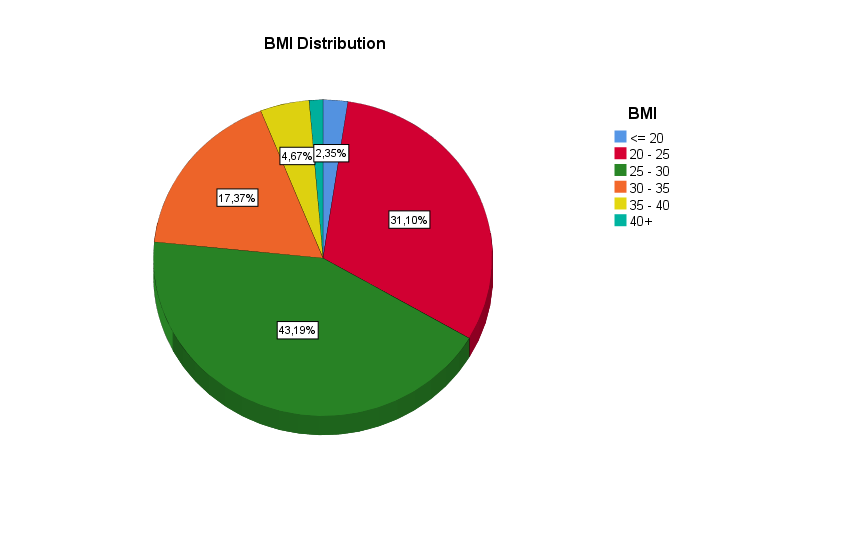 Supplementary figures 2A-D: Relations between hemodynamic parameters and cardiovascular risk factors.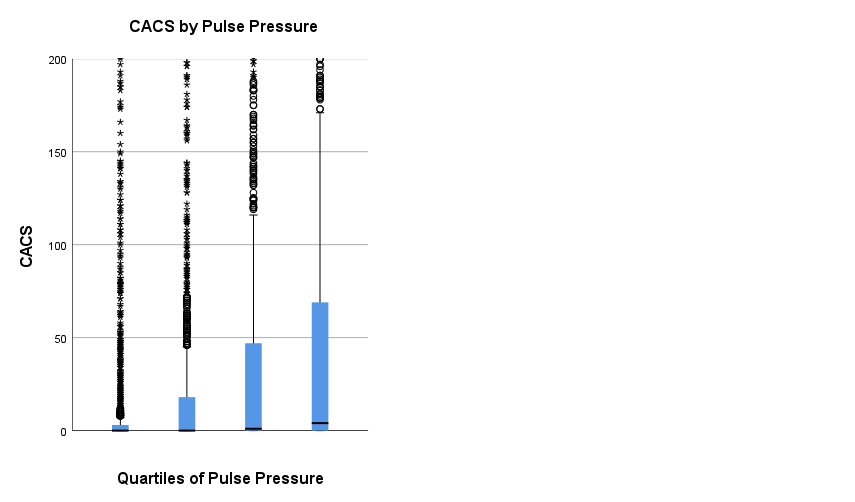 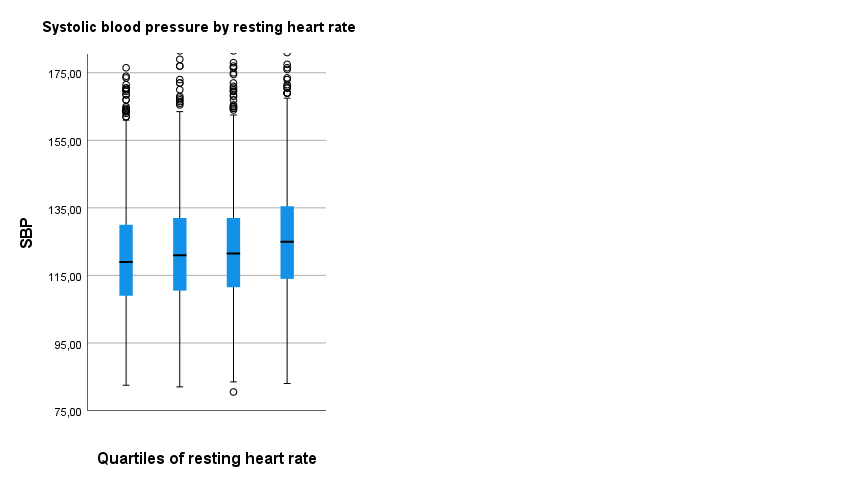 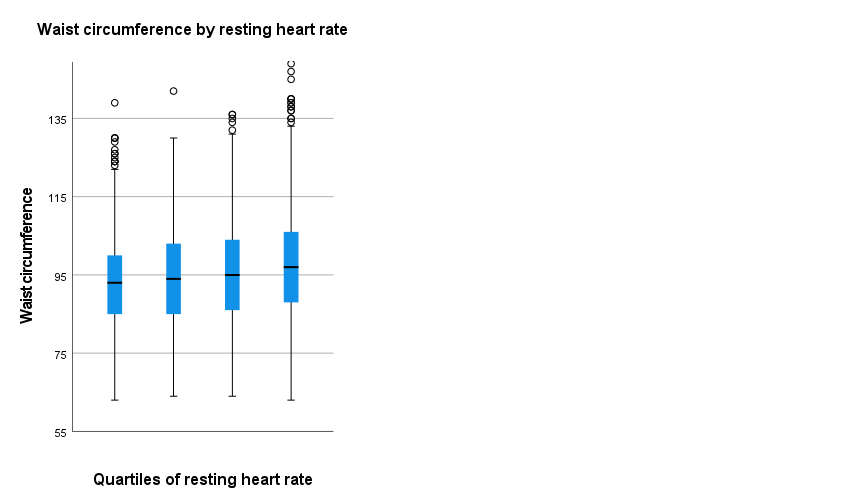 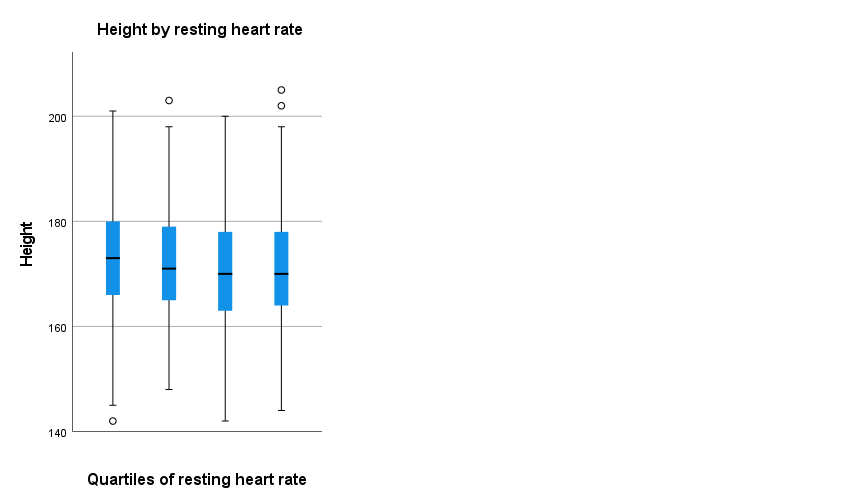 OH including SBP < 90 mmHgOH including SBP < 90 mmHgPYesNoPAge58 (4.4)57.4 (4.3)0.149Male sex  %40.3 %46.8 %0.172BMI26 (3.9)27 (4.4)0.007Weight (kg)77 (15.4)80 (15.7)0.035Height (cm)171.6 (9.1)171.6 (9.7)0.985WC (cm)91.5 (12)94.9 ( 12.7)0.004RHR (bpm)60 (10)61 (9)0.567SBP (mmHg)128 (26)123 ( 16)0.001DBP (mmHg)77 (14)76 (10)0.816PP (mmHg)51 (15)46 (10)0.000CACS a2 (57)0 (27)0.022PWV8.2 (1.5)8.3 (1.3)0.375Pack-years28 (31)27 (34)0.902Hemoglobin140 (13)143 (12)0.037Creatinine 76 (14)77 (15)0.235Triglycerides1.1 (0.7)1.3 (0.8)0.052Cholesterol5.4 (1)5.5 (1)0.260HDL1.8 (0.6)1.7 (0.5)0.079LDL3.5 (0.9)3.6 (0.9)0.141Chol/HDL3.3 (1.2)3.6 (1.3)0.043CRP1.9 (3.2)2.4 (4.4)0.278HbA1c38 (12)37 (7)0.022Glucose5.7 (1.9)5.5 (1.2)0.262DM7.7 %8.5 %0.393Smoking10.5 %14.9 %0.201HTD treatment19.4 %20 %0.915Legend: Values expressed are means (±SD) or percentages. a expressed as median and 3rd quartile due to skewed distribution. OH: Orthostatic hypotension; WC: Waist circumference; RHR: Resting heart rate; Bpm: Beats per minute; SBP: Systolic blood pressure; DBP: Diastolic blood pressure; PP: Pulse pressure; CACS: Coronary artery calcification score; PWV: Pulse wave velocity; Chol: Cholesterol; DM: Diabetes; HTD: Hypertensive drug.Legend: Values expressed are means (±SD) or percentages. a expressed as median and 3rd quartile due to skewed distribution. OH: Orthostatic hypotension; WC: Waist circumference; RHR: Resting heart rate; Bpm: Beats per minute; SBP: Systolic blood pressure; DBP: Diastolic blood pressure; PP: Pulse pressure; CACS: Coronary artery calcification score; PWV: Pulse wave velocity; Chol: Cholesterol; DM: Diabetes; HTD: Hypertensive drug.Legend: Values expressed are means (±SD) or percentages. a expressed as median and 3rd quartile due to skewed distribution. OH: Orthostatic hypotension; WC: Waist circumference; RHR: Resting heart rate; Bpm: Beats per minute; SBP: Systolic blood pressure; DBP: Diastolic blood pressure; PP: Pulse pressure; CACS: Coronary artery calcification score; PWV: Pulse wave velocity; Chol: Cholesterol; DM: Diabetes; HTD: Hypertensive drug.Legend: Values expressed are means (±SD) or percentages. a expressed as median and 3rd quartile due to skewed distribution. OH: Orthostatic hypotension; WC: Waist circumference; RHR: Resting heart rate; Bpm: Beats per minute; SBP: Systolic blood pressure; DBP: Diastolic blood pressure; PP: Pulse pressure; CACS: Coronary artery calcification score; PWV: Pulse wave velocity; Chol: Cholesterol; DM: Diabetes; HTD: Hypertensive drug.